Publicado en Madrid el 20/08/2019 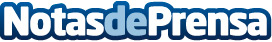 La adicción a la cocaína es cada vez más y más frecuente denuncia Centro AcciónCentro Acción denuncia que la cocaína ya supera incluso al alcohol en el tratamiento de adiccionesDatos de contacto:Centro Acción https://centroaccion.es683 767 899Nota de prensa publicada en: https://www.notasdeprensa.es/la-adiccion-a-la-cocaina-es-cada-vez-mas-y-mas Categorias: Nacional Sociedad Medicina alternativa http://www.notasdeprensa.es